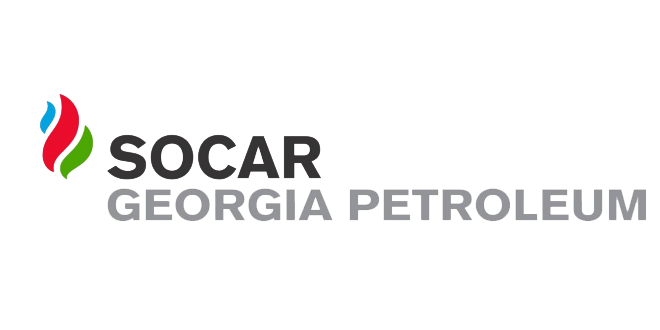 ელექტრონული ტენდერის განაცხადი№1ტენდერის აღწერილობაქ. ბათუმი ხიმშიაშვილის ქ მდებარე „სოკარ ჯორჯია პეტროლეუმი“- ს  საკუთრებაში არსებულ მულტიფუნქციურ კომპლექსზე, სარეკლამო-საინფორმაციო აბრების დამზადება მონტაჟი2კონკრეტული დავალება ქ. ბათუმი ხიმშიაშვილის ქ მდებარე „სოკარ ჯორჯია პეტროლეუმი“- ს  საკუთრებაში არსებულ მულტიფუნქციურ კომპლექსზე 2 ცალი  სარეკლამო-საინფორმაციო აბრების დამზადება მონტაჟი3მოთხოვნები პრეტენდენტების მიმართ5 წლიანი გამოცდილება4გადახდის პირობები მიღება-ჩაბარების აქტის საფუძველზე5ტენდერის ვადები 7 კალენდარული დღე6ხელშეკრულების ვადები 20 დღე7საგარანტიო პირობები 3 წელი 8საკონტაქტო პირიგიორგი ლევიძე 577 222569.9სხვა